CAMERA SHOT LISTProduction title	Sheet no.   	Director	Date   	Location	Scene  	Filmsourcing accepts no legal responsibility for the use of Filmsourcing sample contracts or templates.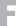 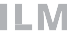 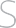 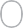 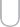 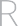 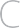 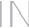 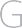 Shot #Shot size / angleMovementNotes